Сумська міська радаVIІІ СКЛИКАННЯ               СЕСІЯРІШЕННЯвід                       2021 року №       -МРм. СумиРозглянувши звернення громадянки, надані документи, відповідно до статей 12, частини п’ятої статті 116 Земельного кодексу України, частин шостої, сьомої статті 118 Земельного кодексу України, статті 50 Закону України «Про землеустрій», частини третьої статті 15 Закону України «Про доступ до публічної інформації», ураховуючи протокол засідання постійної комісії з питань архітектури, містобудування, регулювання земельних відносин, природокористування та екології Сумської міської ради від 16.09.2021 № 34, керуючись пунктом 34 частини першої статті 26 Закону України «Про місцеве самоврядування в Україні», Сумська міська рада ВИРІШИЛА:Відмовити Громовій Світлані Іванівні у наданні дозволу на розроблення проекту землеустрою щодо відведення у власність земельної ділянки за адресою: м. Суми, вул. Білопільський шлях, на території колишнього садівничого кооперативу «Сахарник», земельна ділянка № 257, орієнтовною площею 0,0800 га, для індивідуального садівництва у зв’язку з тим, що на запитувану земельну ділянку зареєстровано право власності, що підтверджено державним актом на право власності на землю.Сумський міський голова                                                                     О.М. ЛисенкоВиконавець: Клименко Ю.М.Ініціатор розгляду питання - постійна комісія з питань архітектури, містобудування, регулювання земельних відносин, природокористування та екології Сумської міської радиПроєкт рішення підготовлено Департаментом забезпечення ресурсних платежів Сумської міської радиДоповідач – Клименко Ю.М.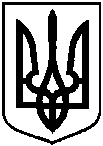 Проєктоприлюднено «_____»_____________2021 р.Про відмову Громовій Світлані Іванівні у наданні дозволу на розроблення проекту землеустрою щодо відведення у власність земельної ділянки за адресою:                      м. Суми, вул. Білопільський шлях, на   території колишнього садівничого кооперативу «Сахарник», земельна ділянка № 257, орієнтовною площею 0,0800 га